ZAŁĄCZNIKI DO OGŁOSZENIA O NABORZE DO SŁUŻBY W PAŃSTWOWEJ STRAŻY POŻARNEJ:Załącznik nr 1. Podanie o przyjęcie do służby w Państwowej Straży Pożarnej.PanLubelski Komendant Wojewódzki Państwowej Straży Pożarnej w LubliniePODANIEO PRZYJĘCIE DO SŁUŻBY W PAŃSTWOWEJ STRAŻY POŻARNEJZwracam się o przyjęcie mnie do służby w Państwowej Straży Pożarnej w Komendzie Wojewódzkiej Państwowej Straży Pożarnej w Lublinie.Podanie motywuję tym, że . . . . . . . . . . . . . . . . . . . . . . . . . . . . . . . . . . . . . . . . . . . . . . . . . . . . . . . . . . . . . . . . . . . . . . . . . . . . . . . . . . . . . . . . . . . . . . . . . . . . . . . . . . . . . . . . . . . . . . . . . . . . . . . . . . . . . . . . . . . . . . . . . . . . . . . . . . . . . . . . . . . . . . . . . . . . . . . . . . . . . . . . . . . . . . . . . . . . . . . . . . . . . . . . . . . . . . . . . . . . . . . . . . . . . . . . . . . . . . . . . . . . . . . . . . . . . . . . . . . . . . . . . . . . . . . . . . . . . . . . . . . . . . . . . . . . . . . . . . . . . . . . . . . . . . . . . . . . . . . . . . . . . . . . . . . . . . . . . . . . . . . . . . . . . . . . . . . . . . . . . . . . . . . . . . . . . . . . . . . . . . . . . . . . . . . . . . . . . . . . . . . . . . . . . . . . . . . . . . . . . . . . . . . . . . . . . . . . . . . . . . . . . . . . . . . . . . . . . . . . . . . . . . . . . . . . . . . . . . . . . . . . . . . . . . . . . . . . . . . . . . . . . . . . . . . . . . . . . . . . . . . . . . . . . . . . . . . . . . . . . . . . . . . . . . . . . . . . . . . . . Objaśnienia użytych skrótów: SP –  szkolenie podstawowe strażaków-ratowników ochotniczej straży pożarnej;RT –  szkolenie z zakresu ratownictwa technicznego dla strażaków-ratowników ochotniczej straży pożarnej;RW – szkolenie strażaków-ratowników ochotniczej straży pożarnej z zakresu działań przeciwpowodziowych oraz ratownictwa na wodach.Załącznik nr 2. Zaświadczenie lekarskie……………………….., dnia……………..                                                                               			             (miejscowość)……………………………….(pieczątka zakładu służby zdrowia)ZAŚWIADCZENIE LEKARSKIEZaświadcza się, że Pan/Pani: ……………………………………………………………………………………………………………………(imię i nazwisko)urodzony/a: ……………………………………………………………………………………………………………………………………………(data i miejsce urodzenia)Zamieszkały/a w: ………………………………………………………………………………………………………………………………….(miejsce zamieszkania)nie posiada przeciwwskazań zdrowotnych do udziału w: teście sprawności fizycznej:próba wydolnościowa (Beep test),podciąganie na drążku (dotyczy mężczyzn)*rzut piłką lekarską (dotyczy kobiet)*bieg po kopercie,sprawdzianie braku lęku wysokości (akrofobia):asekurowane wejście na drabinę ustawioną pod kątem 75º na wysokość 20 m.Zaświadczenie wydaje się w celu przedłożenia w Komendzie Wojewódzkiej Państwowej Straży Pożarnej w Lublinie na potrzeby prowadzonego naboru do służby przygotowawczej w PSP.……………………………………….                           (pieczątka i podpis lekarza)* niepotrzebne skreślićZałącznik nr 3. Zaświadczenie o udziale w działaniach ratowniczo – gaśniczych lub ćwiczeniach organizowanych przez jednostki organizacyjne Państwowej Straży Pożarnej, o ile kandydat jest członkiem ochotniczej straży pożarnejZAŚWIADCZENIEO UDZIALE W DZIAŁANIACH RATOWNICZO-GAŚNICZYCH LUB W ĆWICZENIACH 
ORGANIZOWANYCH PRZEZ JEDNOSTKI ORGANIZACYJNE PAŃSTWOWEJ STRAŻY POŻARNEJZaświadcza się, że Pan/Pani* . . . . . . . . . . . . . . . . . . . . . . . . . . . . . . . . . . . . . . . . . . . . . . . . . . . . . . . . . . . . . . . . . . . . . . . . . . . . . . . . . . . . . . . . . . . . . . . . . . . . . . . . . . . . . . . . . . . . . . . . . . . . . . . . . . . . . . . . . . . . . . . . . . . .(imię i nazwisko)nr PESEL . . . . . . . . . . . . . . . . . . . . . . . . . . . . . . . . . . . . . . . . . . . . . . . . . . . . . . . . . . . . . . .,	. . . . . . . . . . . . . . . . . . . . . . . . . . . . . . . . . . . . . . . . . . . . . . . . . . . . . . . . . . . . . . . . . . . . . . . . . . . . . . . . . . . . . . . . . . . . . . . . . . . . . . . . . . . . . . . . .,(miejsce zamieszkania)w okresie jednego roku poprzedzającego datę publikacji ogłoszenia (terminu składania dokumentów, o których mowa w § 5 ust. 4 pkt 3 rozporządzenia Ministra Spraw Wewnętrznych i Administracji z dnia 23 września 2021 r. w sprawie postępowania kwalifikacyjnego o przyjęcie do służby w Państwowej Straży Pożarnej (Dz. U. z 2021 r., poz. 1772)), tj. w okresie od dnia  . . . . . . . . . . . . . . . . . . . . . . . . . . . . . . . . . . do dnia  . . . . . . . . . . . . . . . . . . . . . . . . . . . . brał/brała* udział:w działaniach ratowniczo-gaśniczych . . . . . . . . . . . . . . . . . .razy,w ćwiczeniach organizowanych przez jednostkę organizacyjną Państwowej Straży Pożarnej . . . . . . . . . . . . . . . . . .razy.. . . . . . . . . . . . . . . . . . . . . . . . . . . . . . . . . . . . . . . . . . . . . . . . . . . . . . . . . . . . . . .(pieczęć i podpis osoby uprawnionej**)         .Objaśnienia:   *   Niepotrzebne skreślić.**  Potwierdzenia udziału w działaniach ratowniczo-gaśniczych oraz w ćwiczeniach organizowanych przez jednostkę organizacyjną Państwowej Straży Pożarnej dokonuje komendant powiatowy (miejski) Państwowej Straży Pożarnej, właściwy ze względu na obszar działalności Ochotniczej Straży Pożarnej, której członkiem jest kandydat (lub osoba przez niego upoważniona), na podstawie danych zawartych w Systemie Wspomagania Decyzji Państwowej Straży Pożarnej oraz innej dostępnej dokumentacjiZałącznik nr 4. Sposób przeprowadzenia testu sprawności fizycznejTest sprawności fizycznej składa się z prób sprawnościowych oraz próby wydolnościowej, które przeprowadza się i ocenia w sposób określony w rozporządzeniu Ministra Spraw Wewnętrznych i Administracji z dnia 25 października 2005 r. w sprawie zakresu, trybu i częstotliwości przeprowadzania okresowych profilaktycznych badań lekarskich oraz okresowej oceny sprawności fizycznej strażaka Państwowej Straży Pożarnej (Dz. U. z 2005 r. Nr 261 poz. 2191, ze zm.).Test sprawności fizycznej przeprowadza się w ubiorze i obuwiu sportowym w pomieszczeniu zamkniętym o utwardzonej nawierzchni. Kandydat do każdej z prób podchodzi tylko raz. Wyjątek stanowi awaria sprzętu, urządzeń pomiarowych lub zewnętrzne zakłócenia próby.Próba wydolnościowaPRÓBA WYDOLNOŚCIOWA – BEEP TEST – polega na bieganiu między dwoma znacznikami (liniami), oddalonymi od siebie o 20 metrów w określonym, stale rosnącym tempie. Szerokość toru wynosi 1,5 m. Tempo nadaje sygnał dźwiękowy, podczas trwania którego kandydat musi znajdować się poza wyznaczoną linią dwiema nogami. Jeżeli strażak dotrze do linii przed sygnałem, powinien zatrzymać się za nią i ruszyć do kolejnego odcinka po usłyszeniu sygnału.Koniec testu następuje w momencie, gdy kandydat dwukrotnie nie przebiegnie kolejnych 20 metrów w wyznaczonym czasie lub dwukrotnie pod rząd wystartuje do kolejnych odcinków przed sygnałem.Ostateczny wynik to liczba pełnych przebiegniętych 20-metrówek na tym poziomie (np. 10-9), gdzie 10 oznacza poziom, a 9 – numer 20-metrowego odcinka.Indywidualne wyniki kandydata, uzyskane w poszczególnych próbach, są przeliczane na punkty przypisane do konkretnego wyniku według tabeli. Wynik końcowy oblicza się na podstawie średniej arytmetycznej uzyskanych punktów.Próby sprawnościowePodciąganie się na drążku:Drążek jest umieszczony na wysokości doskocznej, pozwalającej na swobodny zwis ciała, bez dotykania podłoża. W przypadku braku możliwości doskocznej do drążka, kandydat ma prawo do uzyskania pomocy osób przeprowadzających test sprawności fizycznej.Kandydat zajmuje pozycję w zwisie na drążku (nachwytem lub podchwytem) o ramionach wyprostowanych w stawach łokciowych. Na komendę „start” podciąga się, tak aby broda znalazła się powyżej drążka, i wraca do pozycji wyjściowej, następnie ponawia ćwiczenie.Oceniający głośno podaje liczbę zaliczonych podciągnięć.Jeżeli kandydat nie wykona ćwiczenia zgodnie z opisem, np. nie podciągnie się na drążku do wymaganej pozycji lub nie wróci do zwisu na drążku o ramionach wyprostowanych w stawach łokciowych, oceniający powtarza ostatnią liczbę prawidłowo zaliczonych podciągnięć.Podczas wykonywania ćwiczenia dozwolona jest praca tułowia i nóg.Wynikiem końcowym jest liczba prawidłowo zaliczonych podciągnięć.Rzut piłką lekarską (dla kobiet):Kandydatka ustawia się przed linią, przodem do kierunku rzutu. Unosi piłkę o wadze 2 kg oburącz nad głowę i wykonuje rzut. Odległość rzutu wyznacza punkt, w którym piłka zetknie się z podłożem. Przekroczenie linii w momencie wykonania rzutu lub bezpośrednio po rzucie, a przed kontaktem piłki z podłożem, powoduje niezaliczenie próby. Bieg po kopercie:Konkurencja jest przeprowadzana na polu prostokąta o wymiarach 3 x 5 m, na którym w wyznaczonych miejscach (naklejone z taśmy o szerokości 5 cm krzyże mają wymiary 20 x 20 cm) ustawia się tyczki o wysokości 160-180 cm - podstawa tyczki w całości musi zakrywać naklejony krzyż (sposób rozmieszczenia tyczek przedstawia rysunek).Kandydat na komendę "na miejsca" podchodzi do linii startu i zajmuje pozycję startową. Na komendę "start" kandydat rozpoczyna bieg zgodnie z oznaczonym na rysunku kierunkiem (A-B-E-C-D-E-A), omijając tyczki od strony zewnętrznej. Kandydat pokonuje trasę trzykrotnie. Podczas wykonywania próby obowiązuje całkowity zakaz chwytania i przytrzymywania stojących tyczek. W przypadku przewrócenia lub przesunięcia tyczki z punktu jej ustawienia, kandydat musi ją ustawić na wcześniej zajmowanym miejscu i dopiero kontynuować bieg. W przypadku nieustawienia tyczki na wcześniej zajmowanym miejscu i kontynuowaniu biegu, kandydatowi przerywa się próbę i uznaje się ją za niezaliczoną. Kandydat może popełnić 1 falstart, kolejny go dyskwalifikuje. Wynikiem końcowym jest czas pokonania ćwiczenia, z dokładnością do 0,01 sekundy.Schemat przebiegu konkurencji: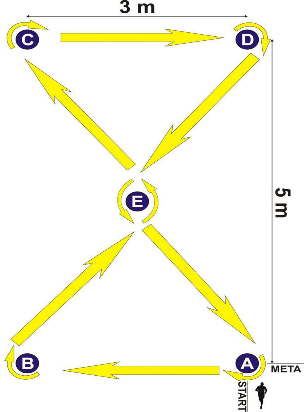 TABELA PUNKTOWA(przeliczenie uzyskanych wyników na punkty)Warunkiem zaliczenia testu sprawnościowego 
jest przystąpienie kandydata do każdej konkurencji i jej zaliczenie.Niezaliczenie jednej z konkurencji eliminuje kandydata z dalszego postępowania kwalifikacyjnego.Załącznik nr 5. System punktowy stosowany do oceny preferencji z tytułu posiadanego przez kandydatów do służby w Państwowej Straży Pożarnej wykształcenia, wyszkolenia lub posiadanych umiejętności.Sposób liczenia punktów:Za kwalifikacje wymienione w pkt 1-3 przyznaje się punkty jedynie z jednego tytułu, z wyższą wartością punktową.Za kwalifikacje wymienione w pkt 5 i 6 przyznaje się punkty jedynie z jednego tytułu, z wyższą wartością punktową.Za kwalifikacje wymienione w pkt 7-10 przyznaje się punkty jedynie z jednego tytułu, z wyższą wartością punktową.Za kwalifikacje wymienione w pkt 7 – 10 przyznaje się punkty jedynie w przypadku potwierdzenia przez właściwego dla działalności ochotniczej straży pożarnej komendanta powiatowego (miejskiego) Państwowej Straży Pożarnej aktywnego członkostwa przez udokumentowany udział w co najmniej dwóch zdarzeniach – w działaniach ratowniczo – gaśniczych lub ćwiczeniach organizowanych przez jednostkę organizacyjną Państwowej Straży Pożarnej (w okresie jednego roku poprzedzającego datę publikacji ogłoszenia, tj. terminu składania dokumentów).Za wykształcenie kandydat może uzyskać maksymalnie 15 punktów.Wyjaśnienie użytych skrótów:SP - szkolenie podstawowe strażaków-ratowników Ochotniczej Straży PożarnejRT - szkolenie z zakresu ratownictwa technicznego dla strażaków-ratowników Ochotniczej Straży PożarnejRW - szkolenie strażaków-ratowników OSP z zakresu działań przeciwpowodziowych oraz ratownictwa na wodachMaksymalna ilość punktów możliwych do uzyskania za posiadane wykształcenie, wyszkolenie lub posiadane umiejętności wynosi 60 punktów.imię (imiona) i nazwisko:  . . . . . . . . . . . . . . . . . . . . . . . . . . . . . . . . . . . . . . . . . . . . . . . . . . . . . . . . . . . . . . . . . . . . . . . . . . . . . . . . . . . . . . . . . . . . . . . . . . . . . . . . . . . . . . . . . . . . . . . . . . . . . . . . . . . . . . . . . . . . . . . . . . . . . . imię ojca: . . . . . . . . . . . . . . . . . . . . . . . . . . . . . . . . . . . . . . . . . . . . . . . .  , imię i nazwisko rodowe matki: . . . . . . . . . . . . . . . . . . . . . . . . . . . . . . . . . . . . . . . . . . . . . . . . . . . . . . . . . . . . . . . . . . . . . .   data i miejsce urodzenia: . . . . . . . . . . . . . . . . . . . . . . . . . . . . . . . . . . . . . . . . . . . . . . . . . . . . . . . . . . . . . . . . . . . . . . . . . . . . . . . .  Nr PESEL:  . . . . . . . . . . . . . . . . . . . . . . . . . . . . . . . . . . . . . . . . . . . . . . . .  obywatelstwo: . . . . . . . . . . . . . . . . . . . . . . . . . . . . . . . . . . . . . . . . . . . . . . . .  imię (imiona) i nazwisko:  . . . . . . . . . . . . . . . . . . . . . . . . . . . . . . . . . . . . . . . . . . . . . . . . . . . . . . . . . . . . . . . . . . . . . . . . . . . . . . . . . . . . . . . . . . . . . . . . . . . . . . . . . . . . . . . . . . . . . . . . . . . . . . . . . . . . . . . . . . . . . . . . . . . . . . imię ojca: . . . . . . . . . . . . . . . . . . . . . . . . . . . . . . . . . . . . . . . . . . . . . . . .  , imię i nazwisko rodowe matki: . . . . . . . . . . . . . . . . . . . . . . . . . . . . . . . . . . . . . . . . . . . . . . . . . . . . . . . . . . . . . . . . . . . . . .   data i miejsce urodzenia: . . . . . . . . . . . . . . . . . . . . . . . . . . . . . . . . . . . . . . . . . . . . . . . . . . . . . . . . . . . . . . . . . . . . . . . . . . . . . . . .  Nr PESEL:  . . . . . . . . . . . . . . . . . . . . . . . . . . . . . . . . . . . . . . . . . . . . . . . .  obywatelstwo: . . . . . . . . . . . . . . . . . . . . . . . . . . . . . . . . . . . . . . . . . . . . . . . .  adres do korespondencji lub adres e-mail, 
lub nr telefonu. . . . . . . . . . . . . . . . . . . . . . . . . . . . . . . . . . . . . . . . . . . . . . . . . . . . . . . . . . . . . . . . . . . . . . . . . . . . . . . . . . . . . . . . . . . . . . . . . . . . . . . . . . . . . . . . . . . . . . . . . . . . . . . . . . . . . . . . . . . . . . . .  . . . . . . . . . . . . . . . . . . . . . . . . . . . . . . . . . . . . . . . . . . . . . . . . . . . . . . . . . . . . . . . . . . . . . . . . . . . . . . . . . . . . . . . . . . . . . . . . . . . . . . . . . . . . . . . . . . . . . . . . . . . . . . . . . . . . . . . . . . . . . . . .Oświadczam, że:Oświadczam, że:Oświadczam, że:Lp.Rodzaj oświadczeniaPodpisZapoznałem(-łam) się z informacją, iż przetwarzanie danych osobowych, zawartych w przedstawionych przeze mnie dokumentach na potrzeby prowadzonego postępowania kwalifikacyjnego, jest dokonywane na podstawie art. 6 ust. 1 lit. c oraz art. 10 rozporządzenia Parlamentu Europejskiego i Rady (UE) 2016/679 z dnia 27 kwietnia 2016 r. w sprawie ochrony osób fizycznych w związku z przetwarzaniem danych osobowych i w sprawie swobodnego przepływu takich danych oraz uchylenia dyrektywy 95/46/WE (ogólne rozporządzenie o ochronie danych) (Dz. Urz. UE L 119 z 04.05.2016, str. 1, Dz. Urz. UE L 127 z 23.05.2018, str. 2 oraz Dz. Urz. UE L 74 z 04.03.2021, str. 35); w związku z art. 28b ustawy z dnia 24 sierpnia 1991 r. o Państwowej Straży Pożarnej (Dz. U. z 2020 r. poz. 1123, 1610 i 2112 oraz z 2021 r. poz. 464 i 1728) administratorem moich danych osobowych jest Lubelski Komendant Wojewódzki Państwowej Straży Pożarnej w Lublinie Korzystam z pełni praw publicznych oraz posiadam pełną zdolność do czynności prawnych.Nie byłem (-łam) karany (-na) za przestępstwo lub przestępstwo skarbowe.Posiadam uregulowany stosunek do służby wojskowej (nie dotyczy kobiet).Jestem świadomy(-ma) odpowiedzialności karnej za złożenie fałszywego oświadczenia, zgodnie z art. 233 § 1 kodeksu karnego: „Kto, składając zeznanie mające służyć za dowód w  postępowaniu sądowym lub w innym postępowaniu prowadzonym na podstawie ustawy, zeznaje nieprawdę lub zataja prawdę, podlega karze pozbawienia wolności od 6 miesięcy do lat 8.”Posiadane wykształcenie (poziom i kierunek):Posiadane wykształcenie (poziom i kierunek):Posiadane wykształcenie (poziom i kierunek):. . . . . . . . . . . . . . . . . . . . . . . . . . . . . . . . . . . . . . . . . . . . . . . . . . . . . . . . . . . . . . . . . . . . . . . . . . . . . . . . . . . . . . . . . . . . . . . . . . . . . . . . . . . . . . . . . . . . . . . . . . . . . . . . . . . . . . . . . . . . . . . . . . . . . . . . . . . . . . . . . . . . . . . . . . . . . . . . . . . . . . . . . . . . . . . . . . . . . . . . . . . . . . . . . . . . . . . . . . . . . . . . . . . . . . . . . . . . . . . . . . . . . . . . . . . . . . . . . . . . . . . . . . . . . . . . . . . . . . . . . . . . . . . . . . . . . . . . . . . . . . . . . . . . . . . . . . . . . . . . . . . . . . . . . . . . . . . . . . . . . . . . . . . . . . . . . . . . . . . . . . . . . . . . . . . . . . . . . . . . . . . . . . . . . . . . . . . . . . . . . . . . . . . . . . . . . . . . . . . . . . . . . . . . . . . . . . . . . . . . . . . . . . . . . . . . . . . . . . . . . . . . . . . . . . . . . . . . . . . . . . . . . . . . . . . . . . . . . . . . . . . . . . . . . . . . . . . . . . . . . . . . . . . . . . . . . . . . . . . . . . . . . . . . . . . . . . . . . . . . . . . . . . . . . . . . . . . . . . . . . . . . . . . . . . . . . . . . . . . . . . . . . . . . . . . . . . . . . . . . . . . . . . . . . . . . . . . . . . . . . . . . . . . . . . . . . . . . . . . . . . . . . . . . . . . . . . . . . . . . . . . . . . . . . . . . . . . . . . . . . . . . . . . . . . . . . . . . . . . . . . . . . . . . . . . . . . . . . . . . . . . . . . . . . . . . . . . . . . . . . . . . . . . . . . . . . . . . . . . . . . . . . . . . . . . . . . . . . . . . . . . . . . . . . . . . . . . . . . . . . . . . . . . . . . . . . . . . . . . . . . . . . . . . . . . . . . . . . . . . . . . . . . . . . . . . . . . . . . . . . . . . . . . . . . . . . . . . . . . . . . . . . . . . . . . . . . . . . . . . . . . . . . . . . . . . . . . . . . . . . . . . . . . . . . . . . . . . . . . . . . . . . . . . . . . . . . . . . . . . . . . . . . . . . . . . . . . . . . . . . . . . . . . . . . . . . . . . . . . . . . . . . . . . . . . . . . . . . . . . . . . . . . . . . . . . . . . . . . . . . . . . . . . . . . . . . . . . . . . . . . . . . . . . . . . . . . . . . . . . . . . . . . . . . . . . . . . . . . . . . . . . . . . . . . . . . . . . . . . . . . . . . . . . . . . . . . . . . . . . . . . . . . . . . . . . . . . . . . . . . . . . . . . . . . . . . . Posiadane wyszkolenie i kwalifikacje:Posiadane wyszkolenie i kwalifikacje:Posiadane wyszkolenie i kwalifikacje:Lp.Rodzaj kwalifikacjiwpisać „x” 
w odpowiednim wierszuSzkolenie podstawowe w zawodzie strażakPosiadanie tytułu zawodowego technik pożarnictwaPosiadanie tytułu zawodowego inżynier pożarnictwaPosiadanie tytułu zawodowego inżynier i dyplomu ukończenia w Szkole Głównej Służby 
Pożarniczej studiów w zakresie inżynierii bezpieczeństwa w specjalności inżynieria 
bezpieczeństwa pożarowego, wydanego do dnia 30 września 2019 r., lub studiów na 
kierunku inżynieria bezpieczeństwa w zakresie bezpieczeństwa pożarowego, wydanego 
po dniu 30 września 2019 r.Uzyskanie kwalifikacji ratownika, o których mowa w art. 13 ustawy z dnia 8 września 2006 r. o Państwowym Ratownictwie Medycznym (Dz. U. z 2020 r. poz. 882, 2112 i 2401 oraz z 2021r. poz. 159, 1559 i 1641)Uprawnienia do wykonywania zawodu ratownika medycznego, o których mowa w art. 10 ustawy z dnia 8 września 2006 r. o Państwowym Ratownictwie MedycznymWyszkolenie pożarnicze w ochotniczej straży pożarnej – ukończone SPWyszkolenie pożarnicze w ochotniczej straży pożarnej – ukończone SP+RTWyszkolenie pożarnicze w ochotniczej straży pożarnej – ukończone SP+RT+RWWyszkolenie pożarnicze w ochotniczej straży pożarnej – ukończone SP według programu z dnia 17 listopada 2015 r.Ukończone liceum ogólnokształcące lub technikum w klasie, w której były nauczane przedmioty dotyczące funkcjonowania ochrony przeciwpożarowej, dla których zostały opracowane w szkole programy nauczania włączone do szkolnego zestawu programów nauczaniaWykształcenie wyższe o kierunku przydatnym w Państwowej Straży Pożarnej na danym stanowisku, na które jest prowadzone postępowanie kwalifikacyjne, w codziennym rozkładzie czasu służbyPrawo jazdy kategorii CPrawo jazdy kategorii C+EPrawo jazdy kategorii DInne kwalifikacje lub uprawnienia wymagane na danym stanowisku, jeżeli zostały określone 
w ogłoszeniu o postępowaniu kwalifikacyjnym: . . . . . . . . . . . . . . . . . . . . . . . . . . . . . . . . . . . . . . . . . . . . . . . . . . . . . . . . . . . . . . . . . . . . . . . . . . . . . . . . . . . . . . . . . . . . . . . . . . . . . . . . . . Zatrudnienie powyżej 12 miesięcy w służbie cywilnej lub na stanowisku pomocniczym, lub stanowisku obsługi w jednostce organizacyjnej Państwowej Straży Pożarnej, przy realizowaniu zadań zbliżonych do zadań na stanowisku, na które jest prowadzone postępowanie kwalifikacyjne.. . . . . . . . . . . . . . . . . . . . . . . . . . . . . . . . . . . . . . . . . . . . . . . . . . . . . . . . . . . . . . .(miejscowość i data). . . . . . . . . . . . . . . . . . . . . . . . . . . . . . . . . . . . . . . . . . . . . . . . . . . . . . . . . . . . . . .(podpis składającego podanie). . . . . . . . . . . . . . . . . . . . . . . . . . . . . . . . . . . . . . . . . . . . . . . . . . . . . . . . . . . . . . .(pieczęć jednostki organizacyjnejPaństwowej Straży Pożarnej). . . . . . . . . . . . . . . . . . . . . . . . . . . . . . . . . . . . . . . . . . . . . . . . . . . . . . . . . . . . . . .(miejscowość, data)Liczba odcinków1odc.2 odc.3 odc.4 odc.5 odc.6 odc.7 odc.8 odc.9 odc.10 odc.11 odc.12 odc.Czas odcinkaPoziomPrzebiegnięty dystans (m)Przebiegnięty dystans (m)Przebiegnięty dystans (m)Przebiegnięty dystans (m)Przebiegnięty dystans (m)Przebiegnięty dystans (m)Przebiegnięty dystans (m)Przebiegnięty dystans (m)Przebiegnięty dystans (m)Przebiegnięty dystans (m)Przebiegnięty dystans (m)Przebiegnięty dystans (m)Czas odcinka1204060801001201409,021601802002202402602803008,033203403603804004204404607,544805005205405605806006206407,256606807007207407607808008206,86840860880900920940960980100010206,5710401060108011001120114011601180120012206,28124012601280130013201340136013801400142014406,09146014801500152015401560158016001620164016605,710168017001720174017601780180018201840186018805,5111900192019401960198020002020204020602080210021205,31221402160218022002220xxxxxxx5,1LICZBAPUNKTÓWPodciąganie się na drążku(liczba powtórzeń)Bieg po kopercie(czas w sekundach)Beep test(poziom - liczba odcinków)752622,0012 - 5742522,0512 - 4732422,1012 - 3722322,1512 - 2712222,2012 - 1702122,2511 - 12692022,3011 - 11681922,3511 - 10671822,4011 - 9661722,4511 - 8651622,5011 - 76422,5511 - 6631522,6011 - 56222,6511 - 4611422,7011 - 36022,7511 - 25922,8011 - 1581322,8510 - 115722,9010 - 105622,9510 - 9551223,0010 - 85423,0510 - 75323,1010 - 65223,1510 - 55123,2010 - 4501123,2510 - 34923,3010 - 24823,3510 - 14723,409 - 114623,459 - 10451023,509 - 94423,609 - 84323,709 - 74223,809 - 64123,909 - 540924,009 - 43924,109 - 33824,209 - 23724,309 - 13624,408 - 1135824,508 - 103424,608 - 93324,708 - 83224,808 - 73124,908 - 630725,008 - 52925,108 - 42825,208 - 32725,308 - 22625,408 - 125625,507 - 102425,607 - 92325,707 - 82225,807 - 72125,907 - 620526,007 - 51926,107 - 41826,207 - 31726,307 - 21626,407 - 115426,506 - 101426,606 - 91326,706 - 81226,806 - 71126,906 - 610327,006 - 5927,106 - 4827,206 - 3727,306 - 2627,406 - 15227,505 - 9427,605 - 8327,705 - 7227,805 - 61127,905 - 5Preferencje, za które obligatoryjnie są przyznawane punkty:Preferencje, za które obligatoryjnie są przyznawane punkty:Preferencje, za które obligatoryjnie są przyznawane punkty:1.szkolenie podstawowe w zawodzie strażak20 punktów2.posiadanie tytułu zawodowego technik pożarnictwa25 punktów3.posiadanie tytułu zawodowego inżynier pożarnictwa30 punktów4.posiadanie tytułu zawodowego inżynier w specjalności inżynieria bezpieczeństwa pożarowego, uzyskanego w Szkole Głównej Służby Pożarniczej15 punktów5.uzyskanie kwalifikacji ratownika, o których mowa w art. 13 ustawy z dnia 8 września 2006 r. o Państwowym Ratownictwie Medycznym (Dz. U. z 2020 r. poz. 882 ze zm.)5 punktów6.uprawnienia do wykonywania zawodu ratownika medycznego, o których mowa w art. 10 ustawy z dnia 8 września 2006 r. o Państwowym Ratownictwie Medycznym15 punktów7.wyszkolenie pożarnicze w OSP - ukończone SP5 punktów8.wyszkolenie pożarnicze w OSP - ukończone SP + RT10 punktów9.wyszkolenie pożarnicze w OSP - ukończone SP + RT + RW15 punktów10.wyszkolenie pożarnicze w OSP – ukończone SP według programu z dnia 17 listopada 2015 r15 punktów11.ukończone liceum ogólnokształcące lub technikum w klasie, w której były nauczane przedmioty dotyczące funkcjonowania ochrony przeciwpożarowej, dla których zostały opracowane w szkole programy nauczania włączone do szkolnego zestawu programów nauczania5 punktówPreferencje, za które są przyznawane punkty, o ile preferencje znajdą się w ogłoszeniu:Preferencje, za które są przyznawane punkty, o ile preferencje znajdą się w ogłoszeniu:Preferencje, za które są przyznawane punkty, o ile preferencje znajdą się w ogłoszeniu:12.inne kwalifikacje lub uprawnienia wymagane na danym stanowisku:wykształcenie wyższe na kierunku ekonomicznym lub rachunkowość
15 punktów13.zatrudnienie powyżej 12 miesięcy w służbie cywilnej lub na stanowisku pomocniczym, lub obsługi w jednostce organizacyjnej Państwowej Straży Pożarnej przy realizowaniu zadań zbliżonych do zadań na stanowisku na które prowadzony jest nabór.15 punktów